Case Background	On June 2, 2016, Duke Energy Florida, LLC (DEF) filed a petition for approval of 2016 modifications to its Standard Interconnection Agreement in DEF’s approved tariffs. This Standard Interconnection Agreement was last modified by Order No. PSC-14-0660-CO-EI. The Commission has jurisdiction over this matter pursuant to Sections 366.03, 366.04, 366.05, and 366.06, Florida Statutes (F.S.).Discussion of IssuesIssue :	  Should DEFs proposed standard interconnection tariffs be suspended?Recommendation:  Yes. Staff recommends that the tariffs be suspended to allow staff sufficient time to review the petition and gather all pertinent information in order to present the Commission with an informed recommendation on the tariff proposals. (Wooten)Staff Analysis:  Staff recommends that the tariffs be suspended to allow staff sufficient time to review the petition and gather all pertinent information in order to present the Commission with an informed recommendation on the tariff proposals.Pursuant to Section 366.06(3), F.S., the Commission may withhold consent to the operation of all or any portion of a new rate schedule, delivering to the Utility requesting such a change, a reason, or written statement of good cause for doing so within 60 days. Staff believes that the reason stated above is a good cause consistent with the requirement of Section 366.06(3), F.S..Issue 2:	  Should this docket be closed?Recommendation:  No. This docket should remain open pending the Commissions decision on the proposed tariffs. (Trierweiler)Staff Analysis:  This docket should remain open pending the Commissions decision on the proposed tariffs.State of Florida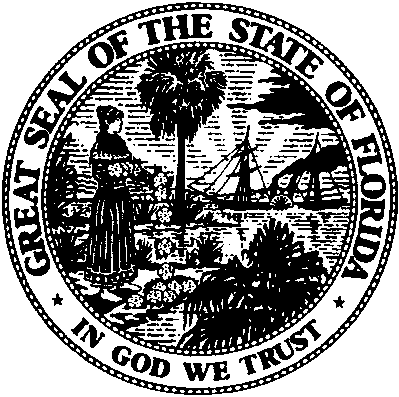 State of FloridaPublic Service CommissionCapital Circle Office Center ● 2540 Shumard Oak Boulevard
Tallahassee, Florida 32399-0850-M-E-M-O-R-A-N-D-U-M-Public Service CommissionCapital Circle Office Center ● 2540 Shumard Oak Boulevard
Tallahassee, Florida 32399-0850-M-E-M-O-R-A-N-D-U-M-DATE:June 23, 2016June 23, 2016June 23, 2016TO:Office of Commission Clerk (Stauffer)Office of Commission Clerk (Stauffer)Office of Commission Clerk (Stauffer)FROM:Division of Engineering (Wooten)Division of Economics (Guffey)Office of the General Counsel (Trierweiler)Division of Engineering (Wooten)Division of Economics (Guffey)Office of the General Counsel (Trierweiler)Division of Engineering (Wooten)Division of Economics (Guffey)Office of the General Counsel (Trierweiler)RE:Docket No. 160140-EQ – Petition for approval of modifications to standard interconnection agreement contained in the approved tariff by Duke Energy Florida, LLC.Docket No. 160140-EQ – Petition for approval of modifications to standard interconnection agreement contained in the approved tariff by Duke Energy Florida, LLC.Docket No. 160140-EQ – Petition for approval of modifications to standard interconnection agreement contained in the approved tariff by Duke Energy Florida, LLC.AGENDA:07/07/16 – Regular Agenda – Tariff Filing – Interested Persons May Participate07/07/16 – Regular Agenda – Tariff Filing – Interested Persons May Participate07/07/16 – Regular Agenda – Tariff Filing – Interested Persons May ParticipateCOMMISSIONERS ASSIGNED:COMMISSIONERS ASSIGNED:COMMISSIONERS ASSIGNED:All CommissionersPREHEARING OFFICER:PREHEARING OFFICER:PREHEARING OFFICER:AdministrativeCRITICAL DATES:CRITICAL DATES:CRITICAL DATES:08/01/2016 (60-Day Suspension Date)SPECIAL INSTRUCTIONS:SPECIAL INSTRUCTIONS:SPECIAL INSTRUCTIONS:None